Hochrad gegen Mountainbike                                       oder            alt gegen neu Auftrag:Beschrifte am modernen Mountainbike alles, was du kennst: 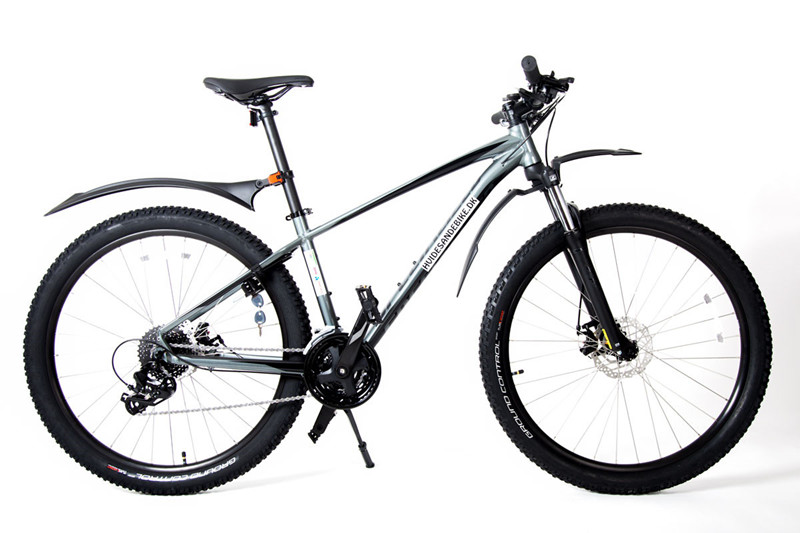 Welche Teile gibt es auch an einem Hochrad? 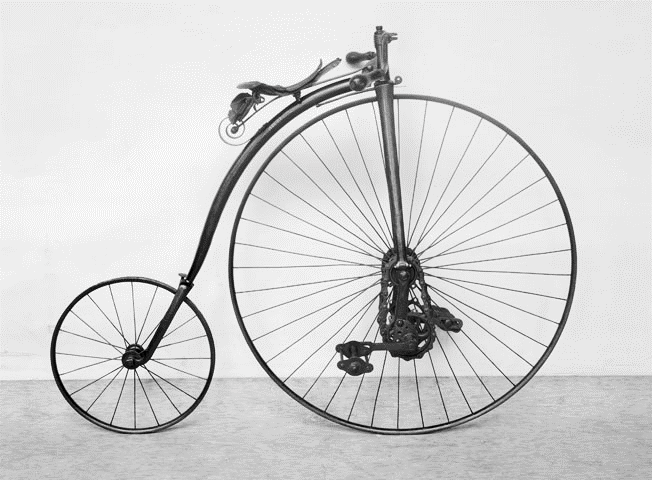 